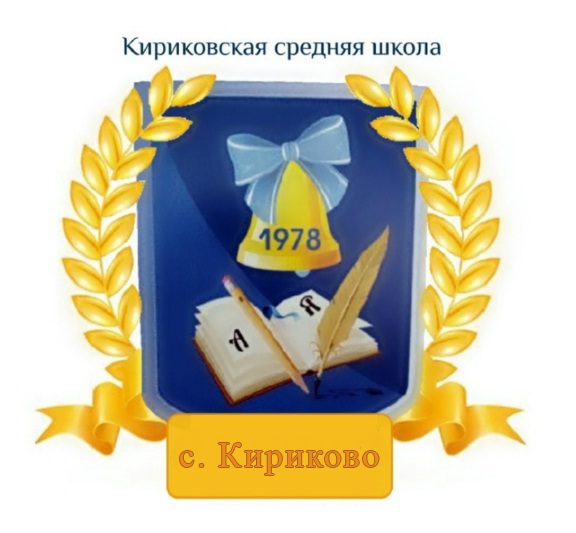 ПЛАН РАБОТЫ СОВЕТА ПРОФИЛАКТИК ПРАВОНАРУШЕНИЙ В МУНИЦИПАЛЬНОМ БЮДЖЕТНОМ ОБЩЕОБРАЗОВАТЕЛЬНОМ УЧРЕЖДЕНИИ «КИРИКОВСКАЯ СРЕДНЯЯ ШКОЛА» НА 2020 – 2021 УЧЕБНЫЙ ГОДЦель работы Совета профилактики: оказание своевременной и квалифицированной помощи детям, подросткам и их семьям, попавшим в сложные социальные, семейные, педагогические и прочие ситуации.Задачи Совета профилактики:- создать условия для успешной социальной адаптации несовершеннолетних, раскрытие их творческого потенциала и жизненного самоопределения;- обеспечить целенаправленное педагогическое, психологическое, правовое влияния на поведение и деятельность детей и подростков образовательного учреждения.Содержание деятельности Совета профилактикиПрофилактическая работа с классамиПрофилактическая работа с родителямиСогласовано:Зам. директора по УВР муниципального бюджетного образовательного учреждения «Кириковская средняя школа»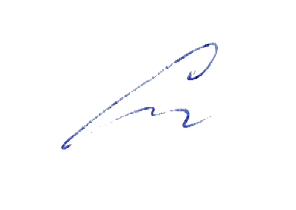 ___________ Н. П. Сластихина «31» августа 2020 г.Утверждаю:Директор 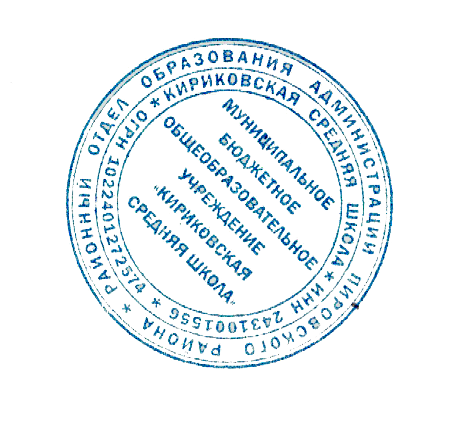 муниципального бюджетного образовательного 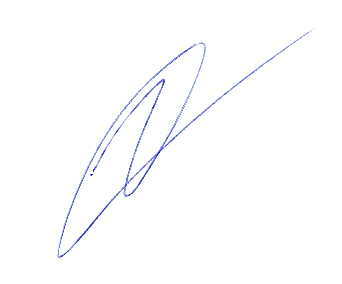 учреждения «Кириковская средняя школа» _____________ О. В. Ивченко «31» августа 2020 г.№ п/пМероприятияСрокиОтветственные1Утверждение плана работы Совета профилактики на 2020 – 2021 учебный год. СентябрьПредседатель совета профилактики, директор школы, зам. директора по УВР.2Сбор информации о детях и семьях, состоящих на различных формах учёта, формирование базы данных.В течение годаКлассные руководители, социальный педагог.3Контроль занятости учащихся 1-11 классов в объединениях дополнительного образования.В течение годаКлассные руководители.4Сбор информации о занятости в каникулярное время обучающихся, состоящих на разных формах учёта.Организация по вовлечению учащихся в объединения дополнительного образования.Перед каникулами (в течение года)Классные руководители, педагоги доп.образования, социальный педагог.5Рейды по неблагополучным семьям, семьям учащихся группы риска. Обследование условий жизни опекаемых детей.В течение годаКлассные руководители, социальный педагог, педагог – психолог.6Проведение месячников, дней профилактики. Организация работы по правовому просвещению школьников.В течение годаКлассные руководители, социальный педагог, зам. директора по УВР.7Организация диагностической и коррекционной работы с учащимися, состоящими на разных формах учёта.В течение годаПедагог – психолог.8Организация летнего отдыха учащихся.Март – май Зам. директора по УВР, начальник летнего лагеря дневного пребывания.9Организация летнего трудоустройства учащихся, состоящих на учёте в ОДН.Март – майЗам. директора по УВР10Отчёт о работе Совета профилактики.МайПредседатель Совета профилактики.№ п/пМероприятияСрокиОтветственные1Проведение тематических классных часов:1 класс – «Правила поведения и обязанности школьника».2 класс – «Дисциплина и порядок – наши верные друзья».3 класс – «Друг в моей жизни».4 класс – «Чужое брать – позор». 5 класс – «О вредных привычках».6 класс – «Что такое правонарушение?». 7 класс – «Суд над сигаретой».8 класс – «Я выбираю здоровый образ жизни».9 класс – «Шаг в пропасть».10 класс – «Мои мечты и мои желания».11 класс – «Я и закон».Один раз в четверть во время проведения месячников профилактики. Классные руководители, инспектор ПДН, педагог – психолог. 2Ведение курса по профориентации для учащихся 9 классов: «Правильный выбор профессии». В течение года.Классные руководители.3Индивидуальные и групповые беседы специалистов служб систем профилактики, медицинских работников. В течение месячников, дней профилактики. Зам. директора по УВР. 4Проведение дней здоровья. 1 раз в полгода.Классные руководители, зам. директора по УВР. 5В течение года.Классные руководители, зам. директора по УВР. № п/пМероприятияСрокиОтветственные1В течение года.Классные руководители, инспектор ПДН, педагог – психолог. 2Во время проведения месячников, дней профилактики, родительских собраний. Классные руководители, социальный педагог. 3Индивидуальные и групповые беседы специалистов служб систем профилактики, медицинских работников. В течение месячников, дней профилактики. Зам. директора по УВР. 4Выявление семей, находящихся в социально-опасном положении. Формирование банка данных по семьям. Работа с семьями. В течение учебного года.Педагоги школы, инспектор ПДН, психолог.5В течение учебного года (по запросам, по мере необходимости). Специалисты школы, Классные руководители.